 Nr. 7654  din data de  25 martie  2020PROCES VERBAL al ședinței de îndată  a Consiliului Local al Municipiului Dej  încheiată azi, 24  martie 2020, convocată în conformitate cu prevederile art. 133,  alin. (1) și  art. 134  alin(4)din Ordonanța de Urgență nr.57/2019 privind  Codul administrativ, conform Dispoziției Primarului Nr. 889 din data de 23 martie  2020,  cu următoareaORDINE DE ZI:Proiect de hotărâre privind aprobarea rectificării bugetului local al Municipiului Dej și a Spitalului Municipal Dej.   La ședință sunt prezenți 16 consilieri, domnul Primar Morar Costan, domnul consilier juridic Postevca Valentin. Lipsește domnul consilier Mureș Aurelian și  domnul consilier Mureșan Traian.Ședința publică este condusă de doamna consilier Kovrig Anamaria Magdalena , ședința fiind legal constituită. Consilierii au fost convocați prin Adresa Nr. 7528 din data de 23 martie  2020. Președintele de ședință, doamna consilier Kovrig Anamaria Magdalena supune spre aprobare Ordinea de zi a ședinței de îndată din data de 24 martie 2020. Supusă la vot, Ordinea de zi este votată cu 16 voturi ”pentru”.Se dă cuvîntul inițiatorului de proiect domnul primar Morar Costan:Este o situație grea pentru Municipiul Dej, o Situație de urgență în care se impune să luăm măsuri de urgență.V-am convocat azi la ședința de îndată pentru a distribui sume de bani de la evenimente culturale spre sănătate, spre zone care au mare nevoie de sprijin financiar.În primul rând trebuie alocate sume la Spitalul Municipal Dej pentru a salva vieți omenești, este vorba de 300.000 lei, adică 3 miliarde vechi pentru achiziționarea de ventilatoare artificiale atît de necesare situației de criză. Am discutat cu conducerea spitalului aceste aspecte și aceasta este prioritatea zero la spital. De asemenea am distribuit sume la ambulanță, este vorba de 30.000 lei pentru achiziționare materiale pentru cei care intră în contact direct cu oamenii bolnavi. La fel avem cereri de la medicii de familie pentru că au nevoie de materiale suplimentare – avem 15 cabinete în Municipiul Dej. Am distribuit 50.000 lei pentru aceste cabinete.Sumele vor fi luate de la evenimentele care se organizau în oraș, respetiv Toroc FEST și Zilele Municipiului Dej. În situație de urgență am găsit această soluție. În funcție de evoluția pandemiei vom găsi și alte resurse. Dacă este nevoie vom lua de la religie și sport.Față de proiectul inițial acestea sunt sumele alocate pentru ambulanță și medicii de familie. Dl.Primar Morar Costan arată că, astfel cum a prezentat, față de proiectul inițial transmis consilierilor locali, a propus transferul sumei de 30 mii lei la Cap.66 Sănătate Titlul 51 Transferuri pentru finanțarea cheltuielilor curente, aceasta fiind singura modificare. 	Se trece la constatarea și votul comisiilor de specialitate: Comisia pentru activități economico – financiare și agricultură, doamna consilier Mihăestean Jorgeta Irina – aviz favorabil;  Comisia juridică și disciplină pentru activitățile de protecție socială, muncă, protecția copilului, doamna viceprimar Muncelean Teodora, aviz favorabil; Comisia pentru activități de amenajarea teritoriului, urbanism, protecția mediului și turism – domnul consilier Lazăr Nicolae – aviz favorabil, Comisia pentru activități social – culturale, culte, învățământ, sănătate și familie – domnul consilier Giurgiu Gheorghe - aviz favorabil; Proiectul este votat  cu 16   voturi ”pentru”,   unanimitate.Luări de cuvânt:Domnul Varga Lorand:Solicită primarului Morar Costan să găseacsă o soluție pentru ca ședințele Consiliului Local să se desfășoare online. Precizează faptul că și în alte orașe ale țării se procedează astfel.Morar Costan: Precizează faptul că următoarele ședințe se vor desfășura online.Nemaifiind alte probleme pe ordinea de zi, președintele de ședință, doamna consilier Kovrig Anamaria Magdalena declară închise lucrările ședinței.	  Președinte de ședință,                                  Secretar General al Municipiului Dej,        Kovrig Anamaria Magdalena                                                  Jr. Pop Cristina           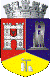 ROMÂNIAJUDEŢUL CLUJCONSILIUL LOCAL AL MUNICIPIULUI DEJStr. 1 Mai nr. 2, Tel.: 0264/211790*, Fax 0264/223260, E-mail: primaria@dej.ro 